         Zakład Gospodarki Komunalnej w Ostrowi Mazowieckiej Sp. z o.o.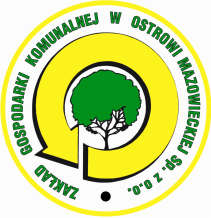 07-300 Ostrów Mazowiecka ul. B. Prusa 66    tel./fax: (29) 645-73-01/02                                   NIP: 759-14-75-720 REGON: 550733679, www.gkostrow.plHARMONOGRAM ODBIORU ODPADÓW KOMUNALNYCH OD WŁAŚCICIELI NIERUCHOMOŚCI ZAMIESZKAŁYCH NA TERENIE GMINY GOWOROWO Rejon 1Wykaz miejscowości: Goworowo, Brzeźno, Wólka Brzezińska.Odbiór odpadów od mieszkańców Gminy Goworowo odbywał się będzie w godz. 7.00 – 20.00W przypadku dodatkowych pytań prosimy o kontakt Działem Oczyszczania Miasta i Odbioru Odpadów tel. (29) 645 73 25 lub (29) 645 73 24Rodzaj odbieranych odpadów komunalnychCzęstotliwośćodbioruRokRokRokRokRokRokRodzaj odbieranych odpadów komunalnychCzęstotliwośćodbioru202020202020202020202020Rodzaj odbieranych odpadów komunalnychCzęstotliwośćodbioruMiesiącMiesiącMiesiącMiesiącMiesiącMiesiącRodzaj odbieranych odpadów komunalnychCzęstotliwośćodbioruIIIIIIIVVVIRodzaj odbieranych odpadów komunalnychCzęstotliwośćodbioruDzieńDzieńDzieńDzieńDzieńDzieńOdpady zmieszane Raz na dwa tygodnie33210118Odpady zmieszane Raz na dwa tygodnie201716272522Odpady zmieszane Raz na dwa tygodnie--30---Tworzywa sztuczneRaz w miesiącu854863SzkłoRaz w miesiącu854863PapierRaz w miesiącu854863BioodpadyRaz w miesiącu201716272515